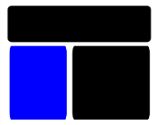                                                                   DVS-21                                                        Digital Voice SystemОписание процессов, обеспечивающих поддержание жизненного цикла программного обеспечения, в том числе устранение неисправностей, выявленных в ходе эксплуатации программного обеспечения, а такжеинформацию о персонале, необходимом для обеспечения такой поддержкиSoftProm-DVS21на 10 листахг. Санкт-ПетербургАннотацияНастоящий документ (далее – Описание) распространяется на программное обеспечение «SoftProm- DVS21» (далее – Модуль).Данное Описание содержит сведения о процессах, обеспечивающих поддержание жизненного цикла Модуля, а также информацию о персонале для устранения неисправностей, выявленных в ходе эксплуатации программного обеспечения.В разделе «Общие сведения» указаны наименование Модуля, программное обеспечение, необходимое для функционирования Модуля, и язык программирования, на котором написан Модуль.В разделе «Поддержание жизненного цикла программы» приведены сведения о процессах, обеспечивающих поддержание жизненного цикла Модуля.В разделе «Информация о персонале» приведены сведения о персонале, обеспечивающем работу и модернизацию Модуля.ВНИМАНИЕ!Сведения о структуре, принципе организации Модуля, составе программных средств, а также другие данные, которые имеют отношение к функционированию Модуля, являются строго конфиденциальными, не подлежат разглашению.СодержаниеОбщие сведенияНаименование Модуля:Наименование Модуля – «SoftProm-DVS-21».Состав программных средств:Для функционирования Модуля требуется:ОС Microsoft© Windows© 9x/ME/NT/2000/XP/7/10Языком программирования:Языком программирования для Модуля является Borland Delphi 3.0.Информация о процессе разработки	Программное обеспечение «SoftProm - DVS21» разрабатывается российской компанией ООО «ПРОМТРЕЙД» по адресу: 214013, Смоленская область, г. Смоленск, ул. Матросова, д. 9, офис D3.Процесс разработки включает в себя:• разработку функций для реализации различных задач;• комплексное интеграционное и регрессионное тестирование;• исправление найденных ошибок;• исправление проблем совместимости;• разработку документации и инструкций.Создание, изменение, модернизация Программного обеспечения «SoftProm - DVS21» выполнялись и осуществляются в настоящий момент силами специалистов ООО «ПРОМТРЕЙД».	Выпуск новых версий осуществляется в соответствии с собственным планом разработки, а также в случае выявленных проблем в ходе эксплуатации программного обеспечения у конечных потребителей.
Информация о процессе сопровождения	Сопровождение «SoftProm - DVS21» осуществляется компанией-разработчиком программного обеспечения - ООО «ПРОМТРЕЙД».	Процесс сопровождения включает в себя:  • устранение неисправностей;  • помощь в конфигурации всех компонент программного обеспечения; • консультирование по работе в ПО.        Вопросы и предложения по работе и доработке системы необходимо направлять по адресу info@prmtrade.com  или посредством обращения в службу поддержки  по телефону +7-812-718-12-13. Прием и обработка вопросов осуществляется по рабочим дням с 10:00 до 19:00 по московскому времениПоддержание жизненного цикла программыПоддержание жизненного цикла Модуля осуществляется за счет сопровождения Модуля и включает проведение модернизаций программного обеспечения в соответствии с собственным планом доработок и по заявкам заказчика, консультации по вопросам функционирования, эксплуатации, установке и переустановке Модуля.Назначение сопровождения Модуля Сопровождение Модуля позволяет:обеспечить отсутствие простоя в работе пользователей по причине невозможности функционирования Модуля (аварийная ситуация, ошибки в работе Модуля, ошибки пользователей Модуля и т.п.);обеспечить гарантию корректного функционирования Модуля и дальнейшего развития его функционала.Сервисные процессы сопровождения МодуляДля обеспечения жизненного цикла в сопровождение Модуля включены следующие сервисные процессы:	консультирования пользователей Модуля по вопросам эксплуатации (по телефону, электронной почте, системе технической поддержки) ;или письменно по запросу Заказчика;обеспечение Заказчика новыми версиями Модуля по мере их появления;обеспечение Заказчика изменениями и дополнениями к эксплуатационной документации;устранение ошибок в случае выявления их при работе модуля.Техническая поддержка пользователейТехническая поддержка пользователей осуществляется в формате консультирования пользователей Модуля по вопросам установки и эксплуатации программного обеспечения по электронным каналам связи (телефон, электронная почта) или письменно по запросу.Также пользователи могут направлять возникающие вопросы на электронную почту технической поддержки по адресу info@prmtrade.com.В рамках технической поддержки Модуля оказываются следующие услуги:помощь в установке Модуля;помощь в настройке Модуля;помощь в установке обновлений Модуля;помощь в поиске и устранении проблем в случае некорректной установки обновления Модуля;пояснение функционала и помощь в эксплуатации Модуля;предоставление актуальной документации по установке и работе Модуля;общие консультации по работе.Проведение модернизации СистемыПроведение модификации Модуля, совершенствование работы функций и процедур, выполняемых Модулем, а также по заявкам Заказчика с выпуском новых версий Модуля, полученных в результате модификации, и предоставление Заказчику возможности использования новых версий Модуля, полученных в результате модификации.В рамках модификации Модуля оказываются следующие услуги:прием заявок от Заказчика на внесение изменений и дополнений;согласование с Заказчиком возможности и сроков исполнения заявок, оказание консультационной помощи по вопросам правоприменения пожеланий, указанных в заявке;выявление ошибок в функционировании Модуля;модификация Модуля по заявкам Заказчика;исправление ошибок, выявленных в функционировании Модуля;предоставление Заказчику новых версий Модуля, выпущенных в результате модификации и исправления ошибок.Система регулярно развивается:исправляются неисправности;появляются новые функции;оптимизируется скорость работы;обновляется интерфейс.Оказание услуг по доработкеВ случае заинтересованности Заказчика в расширении функциональности Модуля, представитель Заказчика направляет свои пожелания в адрес разработчика Модуля. Далее все пожелания согласовываются между Исполнителем и Заказчиком, также обговариваются сроки работ.Перечень Услуг (работ) по модернизации Системы включает в себя:модернизация функционала Модуля;разработка, связанная с интеграцией Модуля в инфраструктуру Заказчика;разработка	дополнительной	функциональности  Модуля	по запросам и предложениям Заказчика;исправления не критичных ошибок, связанных с неудобством использования Модуля, но не влияющих на работоспособность Модуля.Информация о персоналеПерсонал, обеспечивающий работу Модуля Пользователи Модуля должны:обладать навыками работы с компьютером (ноутбук) на уровне опытного пользователя;знать свои должностные обязанности;прочитать руководство пользователя МодуляПерсонал, обеспечивающий техническую поддержку и модернизацию Специалисты, обеспечивающие техническую поддержку и развитие Модуля, должныобладать следующими знаниями и навыками:знание функциональных возможностей Модуля;знание особенностей работы с Модулем;знание языка программирования: Borland Delphi 3.0;знание БДСоздание, изменения, модернизация Модуля выполнялись и осуществляются в настоящий момент силами специалистов ООО «ПРОМТРЕЙД» г. Санкт- Петербург. Коллектив разработчиков (программисты, консультанты, технические специалисты) обладают необходимым набором знаний для работы со всеми компонентами, входящими в состав ПО, при решении прикладных задач, соответствующих функционалу программы.